What is the relationship of economic output and youth unemployment with mortality from COVID-19?Author: Golo Henseke (g.henseke@ucl.ac.uk) Data sourcesCOVID-19 dataset: European Centre for Disease Prevention and ControlQuarterly Gross Domestic Product  (chain linked volumes, seasonally and calendar year adjusted): Eurostat, OECD, National Bureau of Statistics of China, Philippine Statistics AuthorityMonthly Unemployment rate of under 25 year-olds: Eurostat, OECD SampleRestricted to countries with more than 4.5m inhabitants including Ireland.FiguresFigure : Correlation of COVID-19 mortality with GDP growth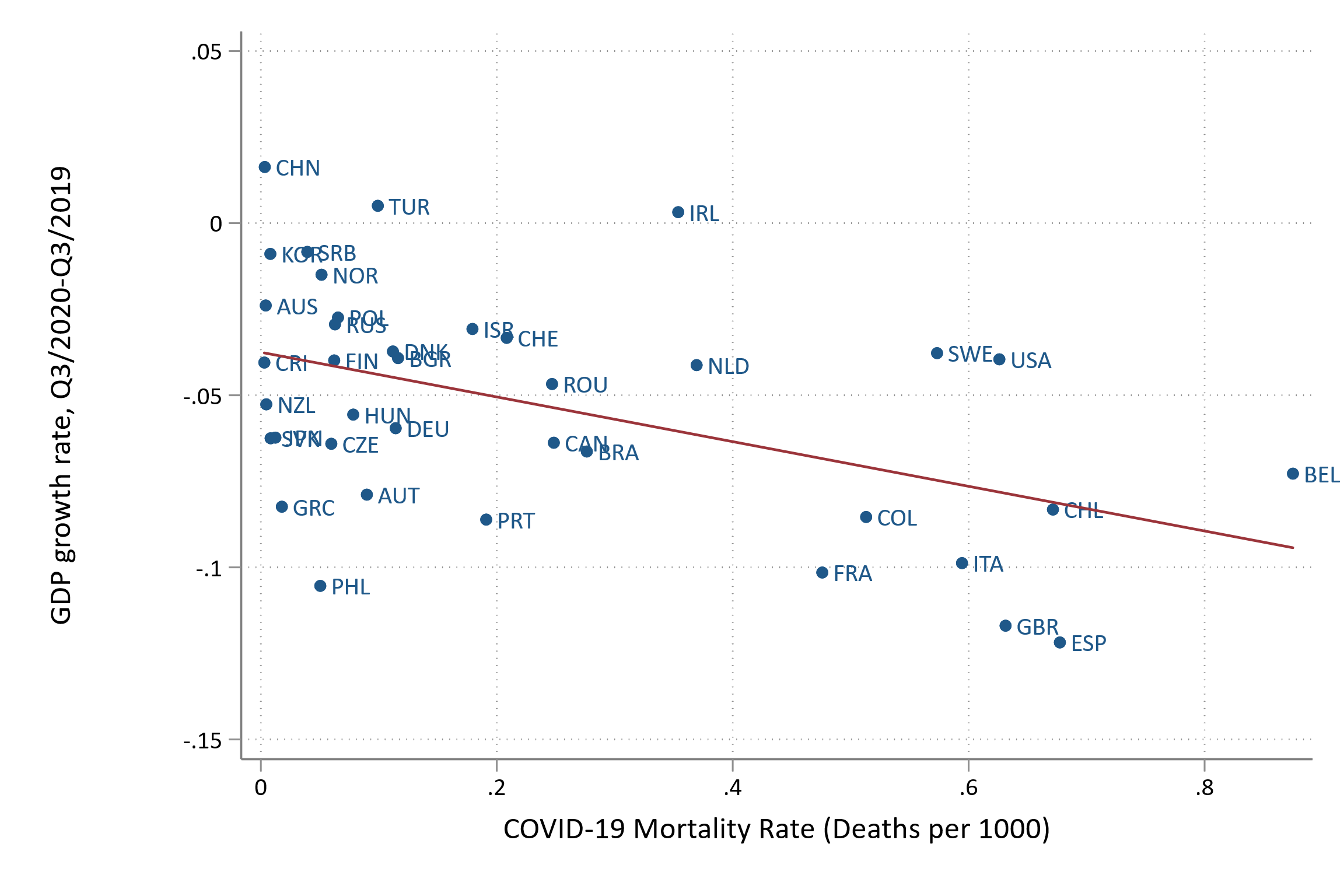 Figure : Correlation of COVID-19 mortality with youth unemployment.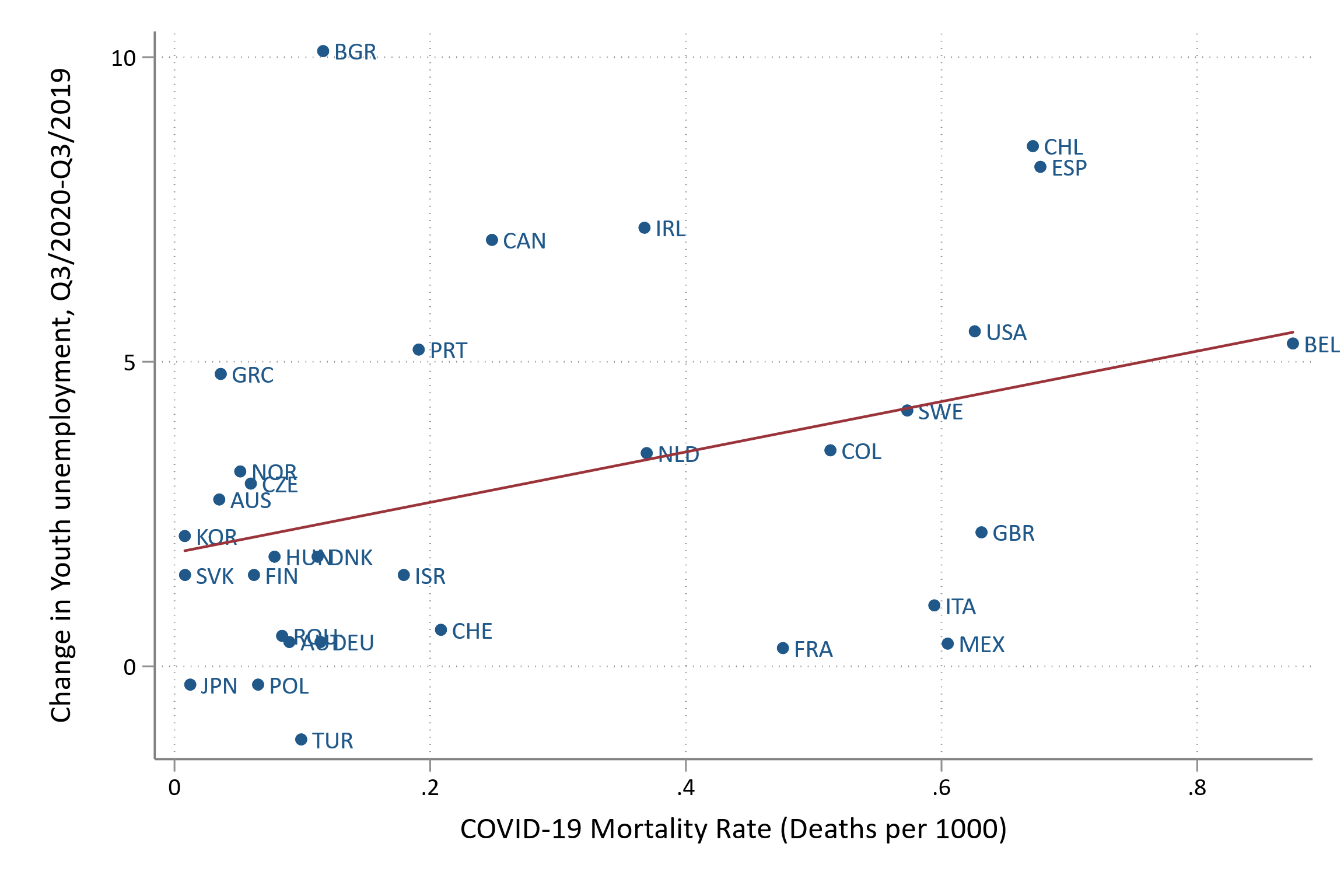 Figure : Correlation of GDP growth with changes in youth unemployment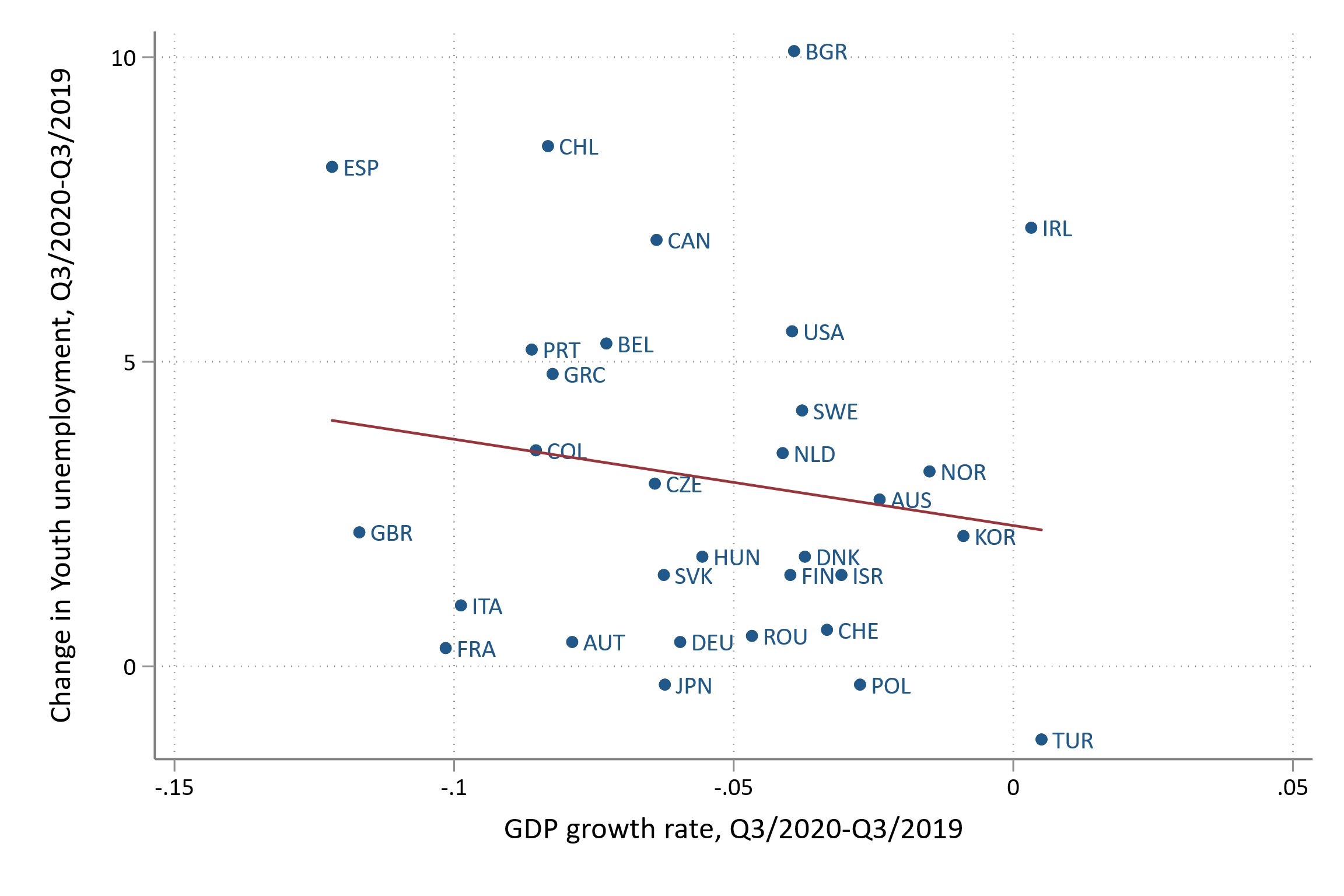 Table : Correlation coefficients between COVID-19 mortality rate, GDP growth rate, Change in Youth unemploymentCOVID-19 mortality rateGDP growth rateChange in Youth unemployment COVID-19 mortality rate1GDP growth rate-0.471Change in Youth unemployment 0.41-0.161